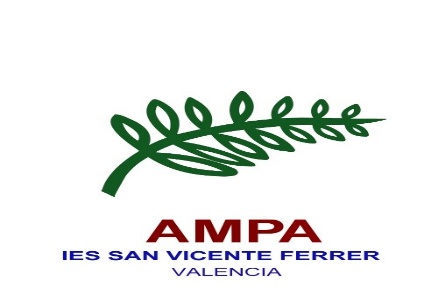 AMPA IES SAN VICENTE FERERACTIVIDADES EXTRAESCOLARES DE IDIOMASLas actividades extraescolares de idiomas comenzarán el 19 de abril y concluirán el 15 de junio. La fecha límite de inscripción será el 14 de abril. Para realizar las actividades tendrá que haber un mínimo de 10 alumnos. Hay que rellenar una inscripción por actividad y enviárnosla al correo del AMPA ampavicentferre@gmail.com. Estas son las actividades y los horarios:ALUMNOS: de 10 a 15 personas por grupo (según normativa vigente o limitaciones de aforo)Edades: de 12 a 15 años (alumnos ESO), o según nivel que se determinará por una prueba al formalizar la inscripción.Niveles: A1+/A2DÍAS: lunes y martesHORARIOS: 17h-18hALUMNOS: de 10 a 15 personas por grupo (según normativa vigente o limitaciones de aforo)Edades: de 16 A 18 (alumnos Bachiller), o según nivel que se determinará por una prueba al formalizar la inscripción.Niveles: A2-B1 y B2DÍAS: lunes y martesHORARIOS: 17h-18hALUMNOS: de 8 a 15 personas por grupo (según normativa vigente o limitaciones de aforo)Edades: de 12 a 17 (eso y Bachiller)Niveles: A1 Y A2DÍAS: lunes y martesHORARIOS: 18h-19hALUMNOS: de 8 a 15 personas por grupo (según normativa vigente o limitaciones de aforo)Edades: de 12 a 17 (eso y Bachiller)Niveles: A2-B1DÍAS: lunes y martesHORARIOS: 16h-17hDESCRIPCION DE LA ACTIVIDADES:Todas las actividades se realizarán de forma práctica, participativa, guiada y supervisada, sin teoría previa.METODOLOGÍA:Creación de una metodología propia y exclusiva en función de las necesidades educativas de los alumnos del centro. Nuestra metodología se basa en la estimulación del esfuerzo, interés y creatividad. Perseguimos que el alumno se comunique de forma efectiva dentro de los conocimientos adquiridos desde el primer día y que se sienta activo en todo el proceso formativo. Fomentando comportamientos participativos y siempre hacia un enfoque comunicacional.Para ello, seleccionamos minuciosamente a nuestros profesores, por su capacidad docente, su amplia experiencia, por su formación académica, así como por sus habilidades sociales y calidad humana.Usaremos:Situaciones role-playWarmers (mini actividades basadas en reglas de juego para revisar o practicar rápidamente algún aspecto gramatical o vocabulario).KahootPRESENTACION DE LOS PROFESORES:Profesores nativos cualificados con amplia experiencia docente.TARIFAS:OPCIÓN 1 H/SEMANAAlumnos asociados al AMPA10 € mesAlumnos no asociados al AMPA.16 € mesOPCIÓN 2 H/SEMANAAlumnos asociados al AMPA17 € mesAlumnos no asociados al AMPA.27 € mesRecordad que podéis descargaros nuestra APP, os pasamos el enlace para que podáis disponer de ella TODAS las familias del instituto. La podéis encontrar tanto en la tienda IOS y ANDROID, con el logo del sello del AMPA.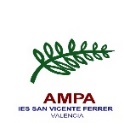 IOS: https://apps.apple.com/es/app/bandomovil/id1049832681 ANDROID: https://play.google.com/store/apps/details?id=es.bandomovil.ampasanvicenteferrer.informaMuchas gracias y un saludoLes activitats extraescolars d'idiomes començaran el 19 d'abril i conclouran el 15 de juny. La data límit d'inscripció serà el 14 d'abril. Per a realitzar les activitats haurà d'haver-hi un mínim de 10 alumnes. Cal emplenar una inscripció per activitat i enviar-nos-la al correu de l'AMPA ampavicentferre@gmail.com. Aquestes són les activitats i els horaris:ALUMNES: de 10 a 15 persones per grup (segons normativa vigent o limitacions d'aforament)Edats: de 12 a 15 anys (alumnes ESO), o segons nivell que es determinarà per una prova en formalitzar la inscripció.Nivells: A1+/A2HORARIS: a determinarALUMNES: de 10 a 15 persones per grup (segons normativa vigent o limitacions d'aforament)Edats: de 12 a 15 anys (alumnes ESO), o segons nivell que es determinarà per una prova en formalitzar la inscripció.Nivells: A1+/A2HORARIS: a determinarALUMNES: de 10 a 15 persones per grup (segons normativa vigent o limitacions d'aforament)Edats: de 12 a 15 anys (alumnes ESO), o segons nivell que es determinarà per una prova en formalitzar la inscripció.Nivells: A1+/A2HORARIS: a determinarALUMNES: de 10 a 15 persones per grup (segons normativa vigent o limitacions d'aforament)Edats: de 12 a 15 anys (alumnes ESO), o segons nivell que es determinarà per una prova en formalitzar la inscripció.Nivells: A1+/A2HORARIS: a determinarDESCRIPCIÓ DE LES ACTIVITATS:Totes les activitats es realitzaran de manera pràctica, participativa, guiada i supervisada, sense teoria prèvia.METODOLOGIA:Creació d'una metodologia pròpia i exclusiva en funció de les necessitats educatives dels alumnes del centre. La nostra metodologia es basa en l'estimulació de l'esforç, interés i creativitat. Perseguim que l'alumne es comunique de manera efectiva dins dels coneixements adquirits des del primer dia i que se senta actiu en tot el procés formatiu. Fomentant comportaments participatius i sempre cap a un enfocament comunicacional.Per a això, seleccionem minuciosament als nostres professors, per la seua capacitat docent, la seua àmplia experiència, per la seua formació acadèmica, així com per les seues habilitats socials i qualitat humana.Usarem: Situaciones role-playWarmers (mini activitats basades en regles de joc per a revisar o practicar rápidament algú aspecte gramatical o vocabulari).KahootPRESENTACIÓ DELS PROFESSORS:Professors natius qualificats amb àmplia experiència docent.TARIFES:OPCIÓ 1 H/SETMANAAlumnes associats al AMPA10 € mesAlumnes no associats al AMPA.16 € mesOPCIÓ 2 H/SETMANAAlumnes associats al AMPA17 € mesAlumnes no associats al AMPA.27 € mesRecordeu que podeu descarregar-vos la nostra APP, us passem l'enllaç perquè pugueu disposar d'ella TOTES les famílies de l'institut. La podeu trobar tant a la botiga IOS i ANDROID, amb el logo del segell de l'AMPA.IOS: https://apps.apple.com/es/app/bandomovil/id1049832681 ANDROID: https://play.google.com/store/apps/details?id=es.bandomovil.ampasanvicenteferrer.informaMoltes gràcies i una salutació.